Сотрудники Роспотребнадзора провели обучение членов родительского комитета Синицынской школы.
Обучение родителей: "Контроль за организацией питания в общеобразовательных организациях".
Организация родительского контроля может осуществляться и в форме анкетирования родителей. Были выданы анкеты.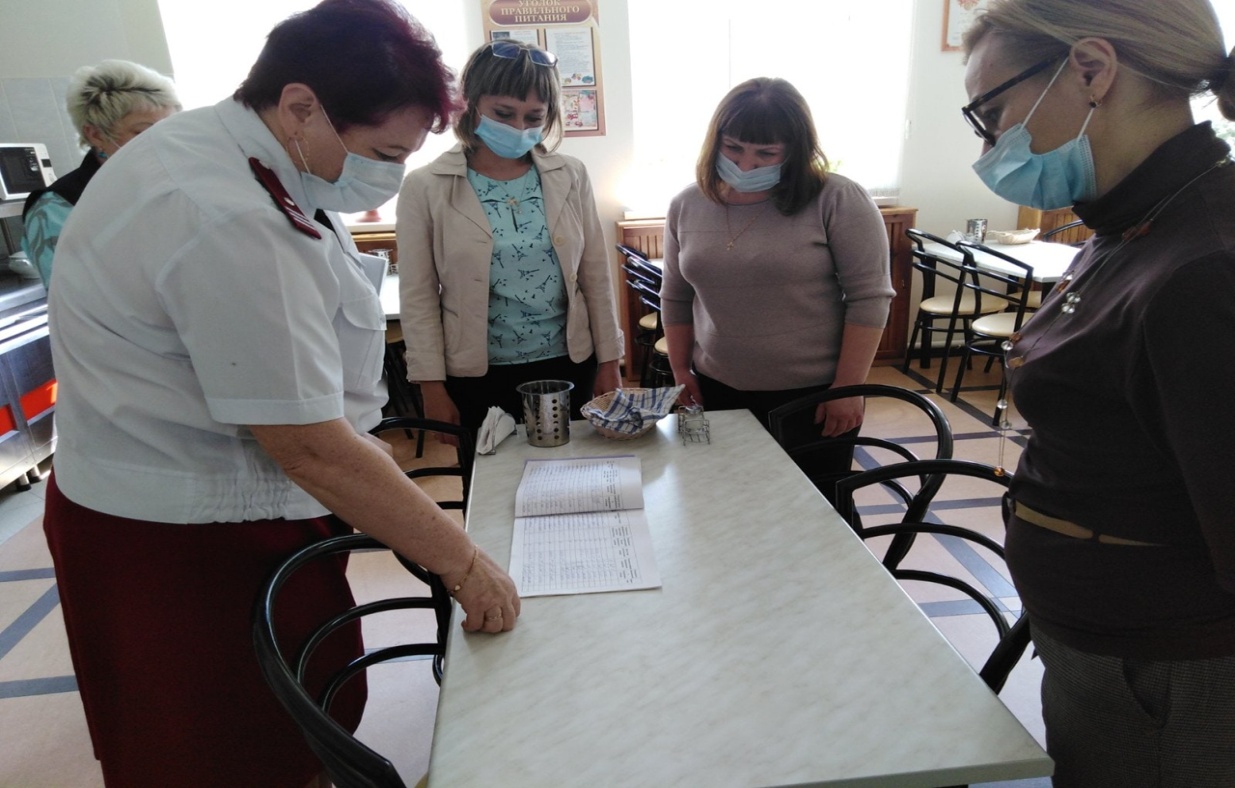 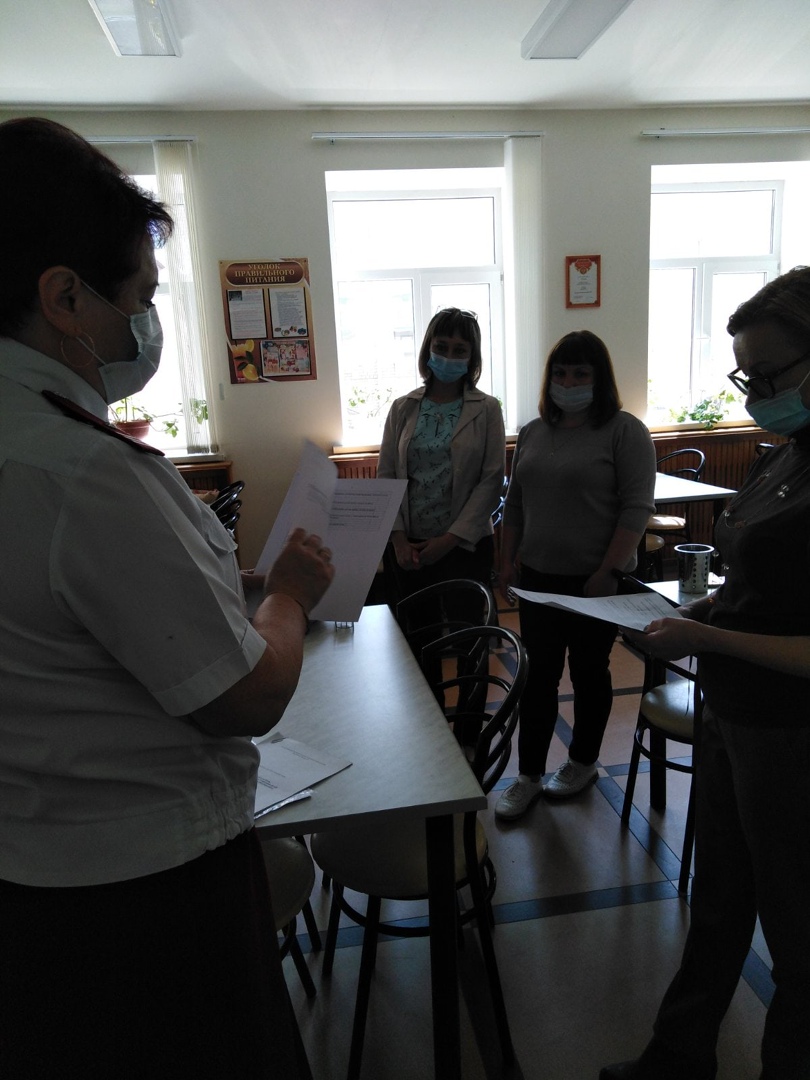 